C3 Questions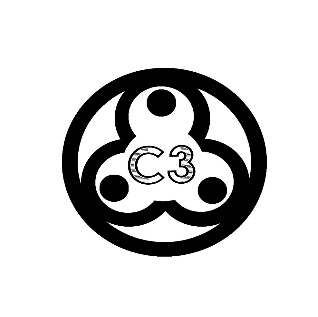 C3 exists to glorify God and edify the body by knowing and delighting in the Father through the joy and love of the Spirit and unity in the Son.Got Milk?Do you regularly return the first fruits of your finances to God? If not, what is preventing you from doing this?Malachi 3 seems to motivate obedience to God by promising blessings. Should the promise of blessing motivate our obedience to God? Why? (Hint: Acts 20:35) And does the kind of blessing (material, spiritual, eternal, etc) change your answer? (Matt 6:1-4/Luke 6:35)Where’s the Beef? Read 2 Cor 9:6-12 and 2 Cor 8:1-9. How does Paul describe what our attitude should be in giving? What should our attitude not be?In these two passages, does God bless saints because they give or so that they can give? In other words, does God's blessing the reward of giving or the resource for giving?What is the ultimate purpose of Christian giving? (Hint: 2 Cor 9:11-12/1 Pet 4:10-11)Are You Satisfied?How does generosity with money demonstrate satisfaction in God?Does the way you use and give your money display that Christ is your true Treasure?